1. Melléklet a 19/2017.(XII. 27.) önkormányzati rendelethezTelepülésképi szempontból meghatározó területek térképi lehatárolásaTelepülésképi jelentőségű meghatározó területek elhelyezkedésének térképvázlata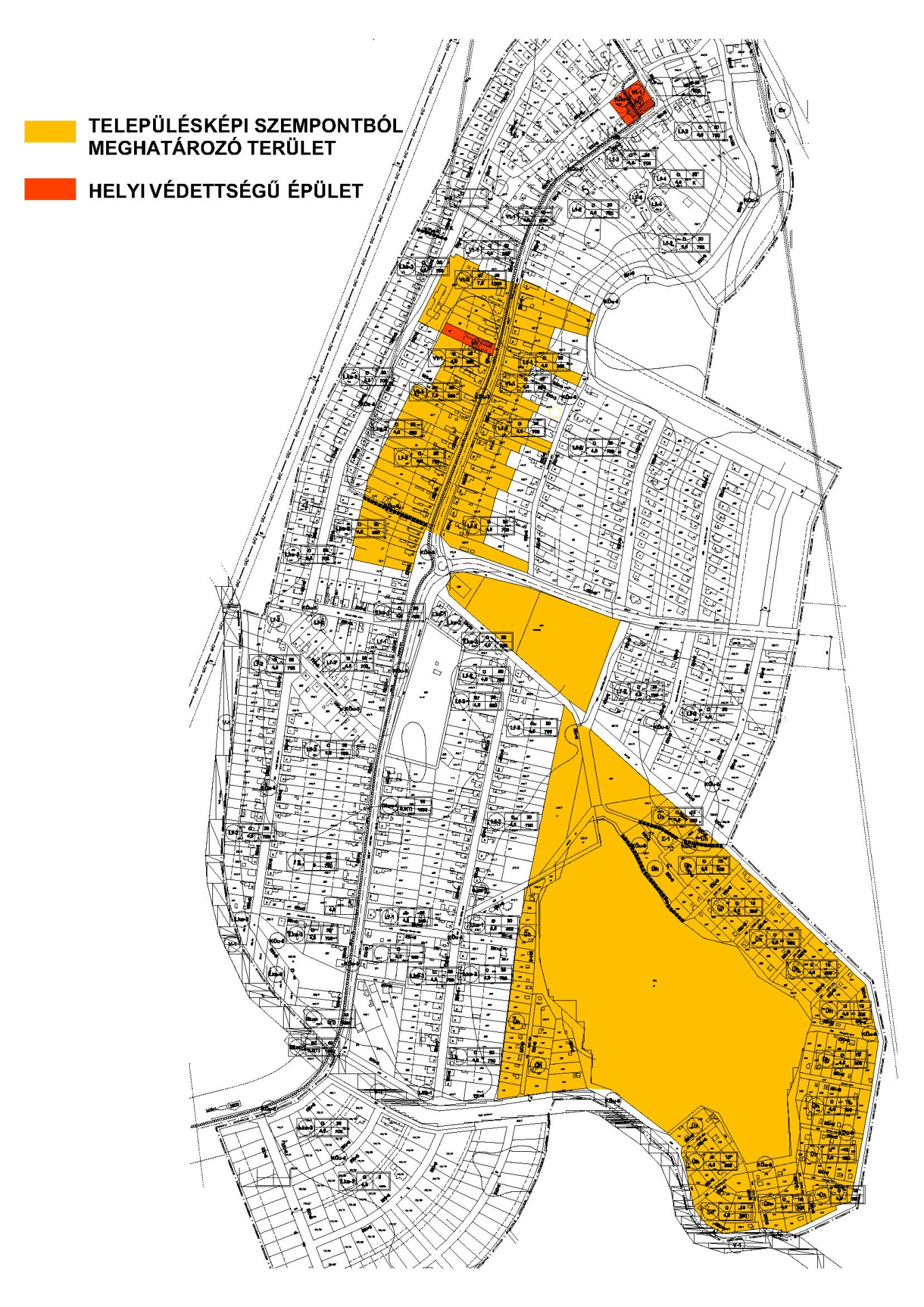 